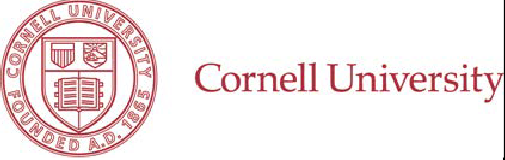 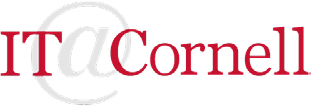 Web Accessibility Exception RequestPrepared by:                       Date Prepared:  What is the product, service or website (for new website builds):Responsible unit at Cornell who will own the product/site:Who is the audience - describe type of audience and how large it is:What is the purpose of the product/site - Brief description of what it does and how it will be used:What other vendors are in this space (for web applications):Why is compliance with the policy not feasible? (or why is someone requesting modified compliance):Description of the road-map to compliance, including dates:Please outline primary areas of concern and how accommodations could be provided if requested by end user:Decision and comments by ITGC: